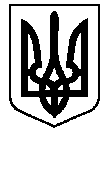   БЕРЕЗАНСЬКА МІСЬКА РАДАКИЇВСЬКОЇ ОБЛАСТІ(восьме скликання)РІШЕННЯПро направлення матеріалів до СВ Березанського ВП Преяслав – Хмельницького ВП ГУНП в Київській області 	 З метою притягнення осіб, винних у скоєнні правопорушення, керуючись  ст. 26 Закону України «Про місцеве самоврядування в Україні», міська радаВИРІШИЛА:1. Скерувати матеріали роботи Комісії з реорганізації  Яблунівської сільської ради,  шляхом приєднання до Березанської міської ради та заяву про вчинення кримінального правопорушення до СВ Березанського                        ВП Переяслав – Хмельницького ВП ГУНП в Київській області, у порядку                                    ст. 214 Кримінально-процесуального кодексу України, по факту вчинення кримінального правопорушення, передбаченого ч. 2 ст. 191 Кримінального кодексу України привласненні, розтрати або заволодіння чужим майном, шляхом  зловживання службовою особою своїм службовим становищем, що додаються. 2. Контроль за виконанням рішення покласти на постійну комісію міської ради з питань регламенту, децентралізації влади, депутатської діяльності, етики, правопорядку, законності та захисту прав громадян.Міський голова                                               Володимир ТИМЧЕНКОм. Березань26.01.2021№ 119-07-VIIIНачальнику Березанського  ВППереяслав-Хмельницького ВП ГУНП в Київській областіІвасенку В.М.Міського голови Березанської міської радиТимченка В.Г.Заявапро скоєння  кримінального  правопорушення Рішенням  Березанської міської ради від 24.11.2020 № 40-03-VII розпочата процедура реорганізації Яблунівської сільської ради шляхом приєднання до Березанської міської ради.В результаті проведення інвентаризації основних засобів, нематеріальних активів, запасів, грошових коштів та розрахунків Яблунівської сільської ради виявлена нестача. Вважаю, що  посадовими особами Яблунівської сільської ради вчинено суспільно небезпечні дії, які складають склад кримінального правопорушення, яке передбачене ч. 2  ст. 191 ККУ -	розтрата або заволодіння чужим майном шляхом зловживання службовою особою своїм службовим становищем. Відповідно до вимог статті 216 Кримінального процесуального кодексу України досудове розслідування такої категорії справ віднесено до підслідності органів внутрішніх справ. На підставі вищевикладеного, керуючись ст.214 КПК УкраїниПРОШУ:Внести до Єдиного реєстру досудових розслідувань відомості по факту вчинення кримінального правопорушення, передбаченого                      ч. 2 ст. 191 Кримінального кодексу України, привласненні, розтрати або заволодіння чужим майном, шляхом зловживання службовою особою своїм службовим становищем, посадовими особами Яблунівської сільської ради.Розпочати розслідування по вищевикладеним фактам.Притягти винних осіб до передбаченої законодавством України відповідальності.Надати копію витягу з  Єдиного реєстру досудових розслідувань. Повідомити мене письмово у встановленому законом порядку про початок кримінального провадження.26 січня 2021 рік                                                                Володимир ТИМЧЕНКО 